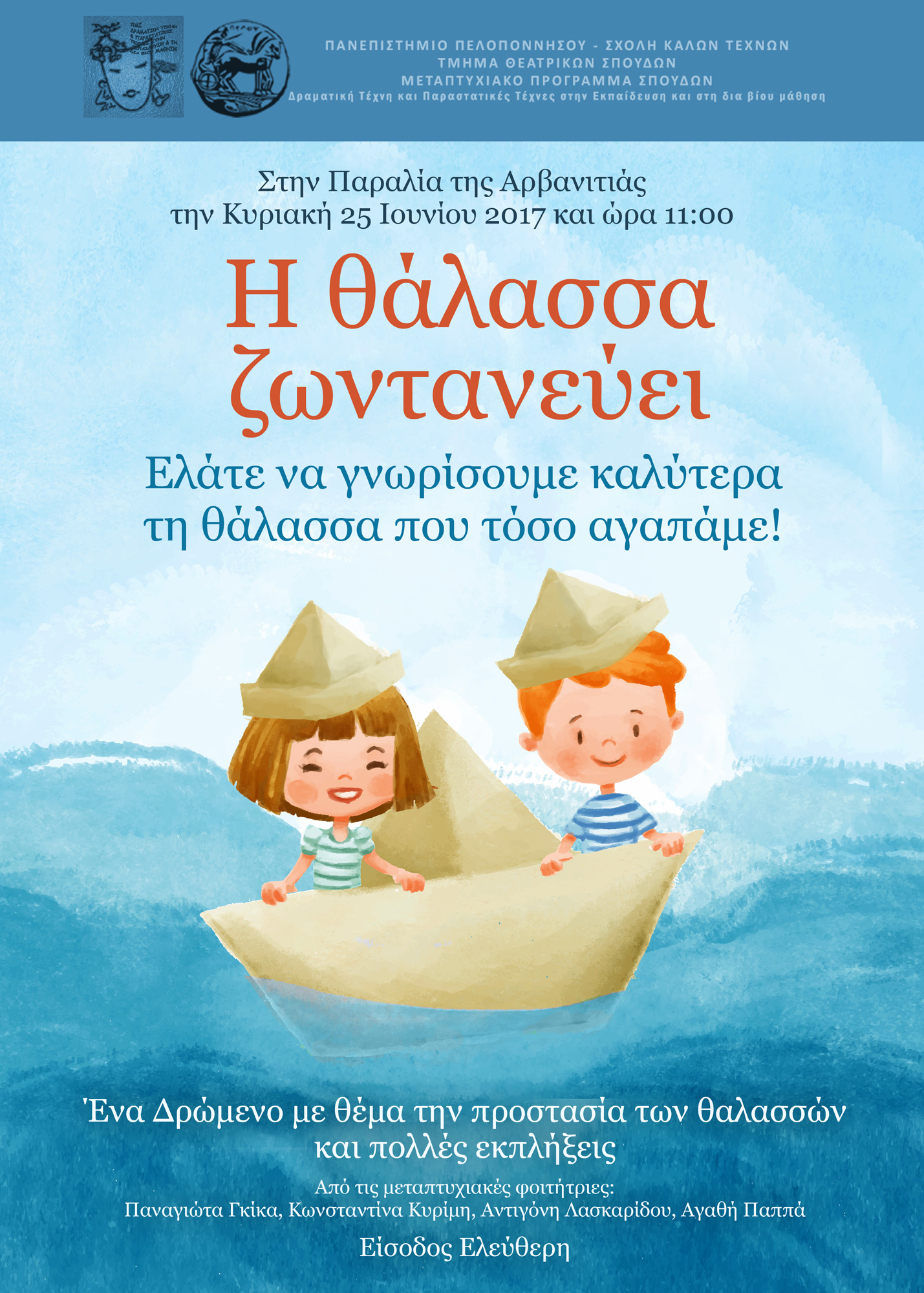 ΠΑΝΕΠΙΣΤΗΜΙΟ  ΠΕΛΟΠΟΝΝΗΣΟΥΣΧΟΛΗ ΚΑΛΩΝ ΤΕΧΝΩΝΤΜΗΜΑ ΘΕΑΤΡΙΚΩΝ ΣΠΟΥΔΩΝΤηλ.:27520 96127, 129fax: 27520 96128Ιστοσελίδα: 	http://ts.uop.gr/tsdiee-mail: 	ts-secretary@uop.gr              		tmima_theatrikon_spoudon@uop.grΔελτίο τύπουΤην Κυριακή 25 Ιουνίου 2017 και ώρα 11:00, στην παραλία της Αρβανιτιάς φοιτήτριες του Μεταπτυχιακού Προγράμματος των Θεατρικών Σπουδών θα πραγματοποιήσουν ένα  θεατρικό διαδραστικό δρώμενο με παιδιά δημοτικού με τίτλο:«Η θάλασσα ζωντανεύει!»Η θάλασσα που τόσο αγαπάμε όλοι, χρειάζεται την προστασία μας. Χρειάζεται υπεύθυνες συμπεριφορές, σεβασμό κι αναγνώριση για αυτά που μας προσφέρει.Μια εκπαιδευτική και παράλληλα ψυχαγωγική παρέμβαση που θα συνδυάζει θεατρικούς αυτοσχεδιασμούς, κουκλοθέατρο, έκθεση υλικού των περιβαλλοντικών οργανώσεων «WWF Ελλάς»,  «Αρχέλων» και «Mom», αλλά και πολλές εκπλήξεις για τα παιδιά που θα έρθουν να χαρούν τη θάλασσα.Το δρώμενο απευθύνεται σε παιδιά Δημοτικού.Το πρόγραμμα εμψυχώνουν οι μεταπτυχιακές φοιτήτριες: Παναγιώτα Γκίκα (παιδαγωγός), Κωνσταντίνα Κυρίμη (παιδαγωγός), Αντιγόνη Λασκαρίδου    (αρχαιολόγος) και Αγαθή Παππά (θεατρολόγος).Η συμμετοχή θα είναι ελεύθερη. 